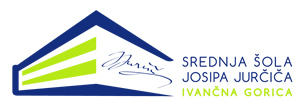 KONTAKTNI PODATKI STARŠEV/SKRBNIKOV ZA KOMUNIKACIJO V E-ASISTENTUNa Srednji šoli Josipa Jurčiča Ivančna Gorica za komunikacijo z dijaki in starši uporabljamo aplikacijo e-Asistent. Na ta način se šola sporazumeva z dijaki in starši hitro, varno in natančno. Več o e-Asistentu za starše si lahko preberete na  www.easistent.com/starsi.Kontaktne podatke, ki jih boste starši/skrbniki posredovali na tem obrazcu, boste po našem vnosu v šolski sistem morali potrditi z unikatno varnostno kodo. Potrditev izvede vsak starš/skrbnik posebej za svojo mobilno številko in/ali elektronski naslov. Varnostno kodo z navodili boste prejeli na SMS in/ali e-naslov, ki ste nam ga posredovali v tem obrazcu. Prosimo vas, da nam zaradi nemotene komunikacije z vami posredujete oba kontaktna podatka.S postopkom vpisa varnostne kode boste skozi spletni obrazec potrdili pravilnost vaših kontaktnih podatkov in zagotovili, da ni prišlo do napake pri njihovem vnosu ter jih kasneje tudi spreminjali, če bi bilo potrebno.Ime in priimek dijaka/-inje: ____________________________________________________________Kraj in datum __________________________________		Podpis: ________________________________KONTAKTNI PODATKI STARŠEV/SKRBNIKOV ZA KOMUNIKACIJO V E-ASISTENTUNa Srednji šoli Josipa Jurčiča Ivančna Gorica za komunikacijo z dijaki in starši uporabljamo aplikacijo e-Asistent. Na ta način se šola sporazumeva z dijaki in starši hitro, varno in natančno. Več o e-Asistentu za starše si lahko preberete na  www.easistent.com/starsi.Kontaktne podatke, ki jih boste starši/skrbniki posredovali na tem obrazcu, boste po našem vnosu v šolski sistem morali potrditi z unikatno varnostno kodo. Potrditev izvede vsak starš/skrbnik posebej za svojo mobilno številko in/ali elektronski naslov. Varnostno kodo z navodili boste prejeli na SMS in/ali e-naslov, ki ste nam ga posredovali v tem obrazcu. Prosimo vas, da nam zaradi nemotene komunikacije z vami posredujete oba kontaktna podatka.S postopkom vpisa varnostne kode boste skozi spletni obrazec potrdili pravilnost vaših kontaktnih podatkov in zagotovili, da ni prišlo do napake pri njihovem vnosu ter jih kasneje tudi spreminjali, če bi bilo potrebno.Ime in priimek dijaka/-inje: ____________________________________________________________Kraj in datum __________________________________		Podpis: ________________________________MAMA / SKRBNICAOČE / SKRBNIKIMEPRIIMEKMOBILNA ŠTEVILKAE-NASLOVMAMA / SKRBNICAOČE / SKRBNIKIMEPRIIMEKMOBILNA ŠTEVILKAE-NASLOV